Publicado en  el 28/01/2014 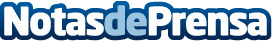 Panda Security presenta su nueva estrategia de ventas 100% canal en EspañaPanda Security, The Cloud Security Company, presenta su nueva estrategia de ventas en España. Se trata de un modelo que apuesta al 100% por el canal de distribución, y que incluye un nuevo programa de partners: Panda Partner Program, con tres tipos de figuras: Business Partner, Premier Partner y Elite Partner, en función del foco de negocio y del grado de compromiso alcanzado.Datos de contacto:Panda SecurityNota de prensa publicada en: https://www.notasdeprensa.es/panda-security-presenta-su-nueva-estrategia-de_1 Categorias: E-Commerce Ciberseguridad http://www.notasdeprensa.es